Игровой массаж для младших дошкольников под музыку На музыкальных занятиях массаж проводится под музыку – слова поются или музыка звучит просто фоном. Малыши закрепляют в игре навыки правильного выполнения элементарного самомассажа, развивают мелкую мускулатуру пальцев рук. Ребята учатся благотворно влиять на внутренние органы: сердце, легкие, печень, кишечник, воздействуя на биологически активные точки тела. Проводя массаж определенных частей тела, используются поглаживание, разминание, растирание, легкие постукивания. Дети легко запоминают текст, положенный на знакомую мелодию.«Мяч»Исполняется на мелодию русской народной песни «Земелюшка-чернозем».Исходное положение: дети стоят в колонне друг за другом.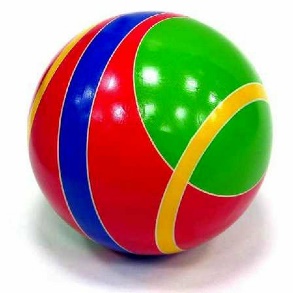 «Мамины помощники» Исполняется на мелодию русской народной песни «Ой, на горе мы пиво варили».                                                                                                Исходное положение: дети сидят на коврике, напротив друг друга.	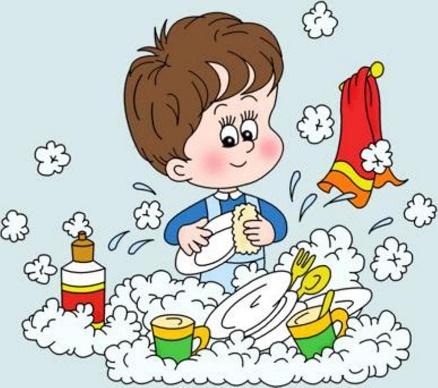 «Зима»Исполняется на мелодию русской народной мелодии «Ах, вы, сени».Исходное положение: дети стоят в колонне друг за другом.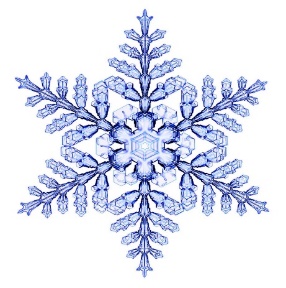 «Строим дом»Исполняется на мотив русской народной мелодии «Как на тоненький ледок».Исходное положение: дети сидят на полу, ноги вытянуты.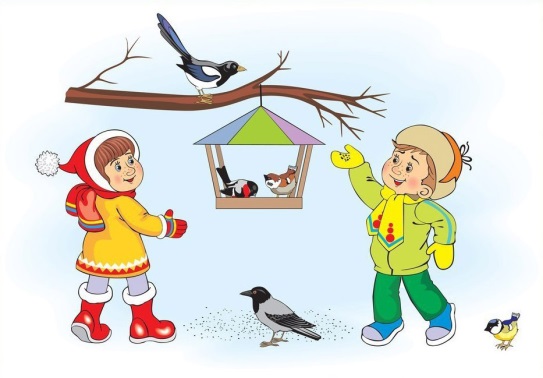 “Ворон»Исполняется на мелодию русской народной песни «Ой, на горе мы пиво варили».                                                                                           Исходное положение: дети сидят парами друг за другом. 	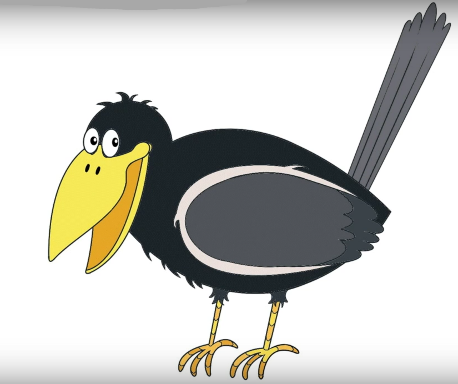 «Музыкальное приветствие»Исполняется на мелодию песни из м/ф «Дед мороз и лето».Исходное положение: дети стоят в кругу вместе с педагогом.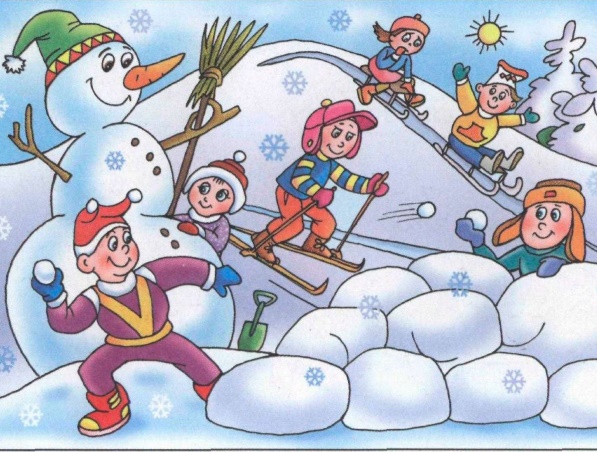 «С добрым утром!»Исполняется на мелодию русской народной песни «Я на горку шла».Исходное положение: дети стоят перед педагогом врассыпную.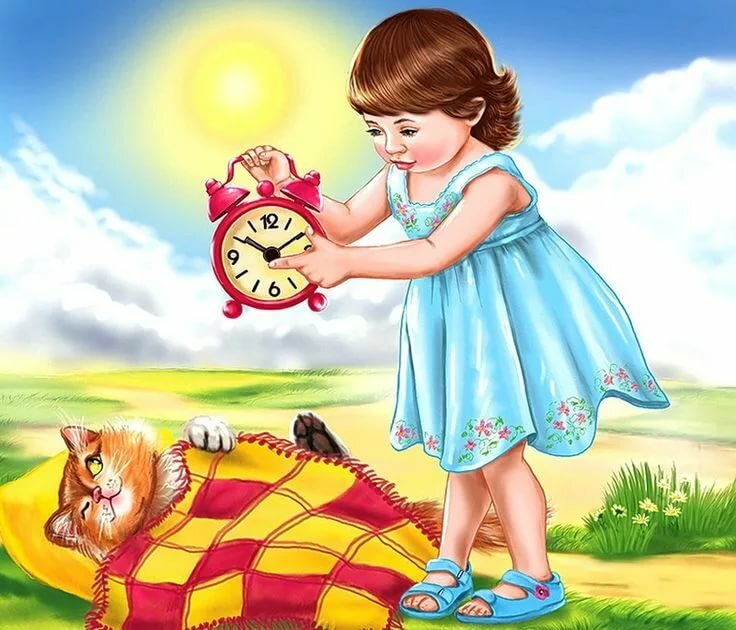                                                                                                                                   Приложение 5Игровой массаж для младших дошкольников с пособиями «Весёлый карандаш»Исходное положение: дети сидят на полу перед педагогом.Дидактический материал: не заточенный карандаш.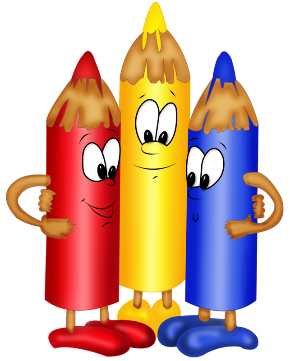 «В ожидании весны»Исходное положение: дети располагаются в рассыпную перед педагогом.Дидактический материал: массажный мячик каждому ребенку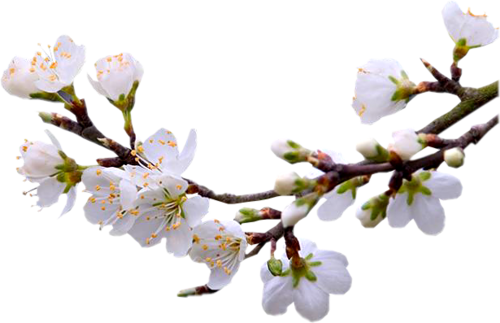 «Веселая зарядка»                                            Исходное положение: дети стоят в кругу вместе с педагогом.Дидактический материал: детские перчатки с нашитыми пуговицами (пара каждому ребенку).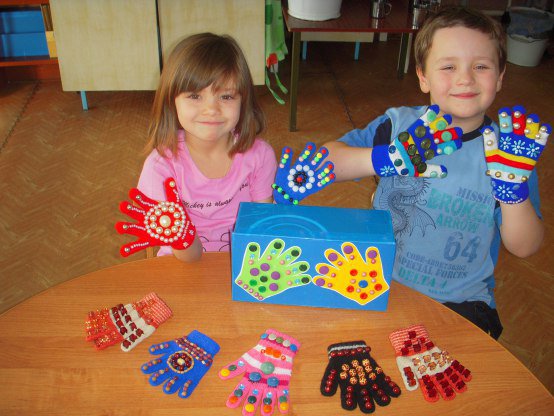  «Букашка»Исходное положение: дети располагаются перед педагогом.Дидактический материал: массажный мячик.                                                                                                                               «Сосновая шишка»                                                                                                Исходное положение: дети сидят на полу, держа в руках сосновую шишку.Дидактический материал: еловая шишка каждому ребенку.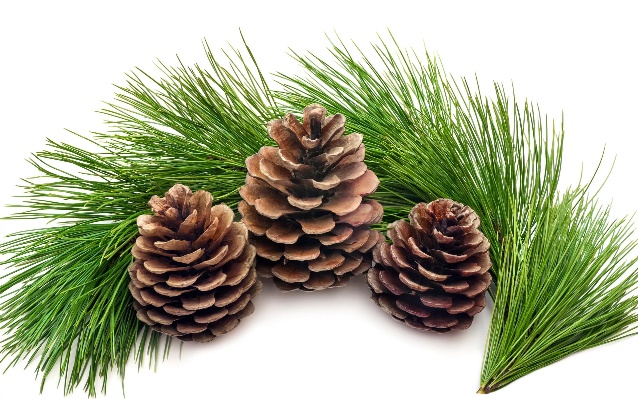 «Резвые пальчики» Исходное положение: ребенок сидит в удобной позе рядом с ковриком. Пособие - на столе или на полу, здесь учитывается желание ребенка.Дидактически материал: массажный коврик, выполненный из полосок, наполненных разным материалом (фасоль, рис, греча, пшено, пуговицы разного размера).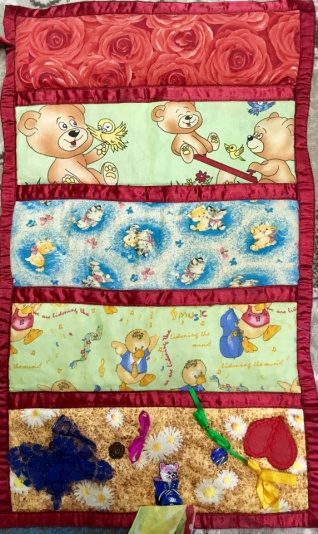 Конспекты непосредственно-образовательной деятельности по художественно-эстетическому воспитанию для детей младшего дошкольного возраста.1. «Боровик и Белочка в гостях у детей»Цель: закрепление изученного материала.Зал украшен под осенний лес, под деревом сидит гриб Боровик (спиной к детям).Под спокойную музыку дети входят в зал.  «Как здорово!», логоритмическое упражнение – приветствиеДети повторяют слова и движения вместе с музыкальным руководителемКак здорово, что все мы здесь                                хлопать в ладоши
Собрались, собрались! Друзьям своим ты улыбнись,                                 качать головой вправо-влево
Улыбнись, улыбнись! Все друзья собрались вместе!                                поочередно вытягивать руки впередУра!                                                                           помахать руками над головой- Молодцы! Вот мы и поприветствовали друг друга!  В лес осенний мы пришлиПовстречаться с Осенью.Нам под ноги осеньТихо листья сбросила.Посмотрите-ка какие – Листья разные, резные!Давайте ребята вместе со мной устроим листопад! «Листочки», игровой самомассажисходное положение: дети располагаются стоя перед педагогом.- Капля капнула из тучки,Дождь осенний, дождь колючий!Мелко-мелко моросит,Намочить ребят спешит!Ребята, но ведь мы с вами дождик не боимся? Давайте лучше с ним поиграем!«Дождик», игровой самомассажисходное положение: дети сидят на полу перед педагогом.- Ой, смотрите, боровикПод блестящей шапкой.Подойдём к нему, друзья,Дождь уже прокапал.Входит Боровик- Кто в лесу моём осеннемПод дождём гуляет?- Это маленькие деткиОсень яркую встречают!-  Рад гостям осенний лес,В нём полным- полно чудес!Знаю, Осень вы встречаете,А меня поразвлекаете?- Мы тебе с ребятами песню про Осень споём«Осенняя песенка», песня (на усмотрение музыкального руководителя)- Что-то странное я слышу!Может быть кого увижу?Кто-то к нам спешит сюдаДавайте встретим его, друзья!Звучит музыка, появляется Белочка- Посмотрите-ка, ребятки,В гости Белочка пришла,И корзинку держит в лапках.Что она нам принесла?- Я по веточкам скакала,Вам орешки собирала.Но орешки не простые,Посмотрите – вот какие!- Вот спасибо!Наши детиЛюбят петь и танцевать!Ну, а на орешках этихБудут весело играть!«Танец с орешками», музыкально-ритмические движенияПод веселую народную музыку дети повторяют движения и отстукивают на орешках музыкальный ритм, заданный музыкальным руководителем.Игровая ситуация- Ребята, а вы знаете, что у меня в лесу есть много друзей? Хотите узнать, какие? Тогда отгадайте мои загадки!Комочек пуха,Длинное ухо,Прыгает ловко,Любит морковку.Кто это?Правильно, зайка!Косолапый и большой,Спит в берлоге он зимой.Любит шишки, любит мёд,Ну-ка, кто же назовёт?Правильно, мишка!- Да, Зайка и Мишка – мои лучшие друзья! А еще у меня есть отличная игра про моих друзей! Хотите поиграем?«В лесу», игровой массажисходное положение: дети сидят перед педагогом на полу.- Спасибо тебе, Белочка, за такие интересные игры! Передавай от нас привет Зайчику и Мишке!Боровик:- Ну, а я хочу подарить ребятам свой подарочек из леса – вот корзинка с грибочками! - Спасибо тебе, Боровик!Ну, а нам пора прощаться,В свою группу возвращаться!Дети прощаются с героями и уходят в группу.2. «Кого разбудило солнышко?»Цель: обучение элементам игрового массажа и самомассажаПод веселую музыку дети заходят в зал.- Здравствуйте, ребята! Как я вас рада всех видеть. Давайте с вами поздороваемся.«Здравствуйте», слова и музыка М. Картушиной, коммуникативная игра- Ребята, а вы знаете, какое сейчас время года? Правильно, весна. Весной ярче светит солнышко, природа пробуждается, становится теплее, все звери просыпаются от зимней спячки. Давайте вместе с вами отправимся в гости к солнышку и спросим у него, кого оно сегодня разбудило? Чтобы наше путешествие было весёлым, давайте возьмём с собой улыбку и хорошее настроение. Я предлагаю поехать на поезде. Рассаживайтесь в вагончики.Дети встают друг за другом «паровозиком»«Паровоз», массажная игра от ребенка к ребенкуИсходное положение: дети стоят в колонне друг за другом.- Вот мы с вами и приехали!«Выглянуло солнышко», а/з, музыкально-ритмические движения- Жарко греет весной солнышко. Первым солнышко разбудило медведя (показать игрушку би-ба-бо, медведя). Дети под музыку изображают медведя. Музыкальный руководитель раздает всем по одной шишке.«Шишка», игровой массаж с пособиямиисходное положение: дети сидят на полу.дидактический материал: шишки по одной каждому ребенку.- Кого же еще разбудило солнышко? (показать игрушку би-ба-бо, зайца)«Выглянуло солнышко», а/з, музыкально-ритмические движенияДети под музыку изображают зайку — прыгают, выполняют полуприседания.«Зайка», массажная играисходное положение: дети стоят перед педагогом.-Третьим зверем, которого солнышко разбудило, была лиса (показать игрушку лисы). «Выглянуло солнышко», а/з, музыкально-ритмические движения. Дети под музыку изображают походку лисы.-  Как же ярко стало в зале и светло, как никогда. Ребята, давайте поиграем в интересную игру, которая называется «Солнышко и дождик».«Солнышко и дождик», музыка А.Попатенко, музыкальная играСветит солнышко в окошко,                          дети хлопают в ладоши и прыгаютСветит в нашу комнату.Мы захлопали в ладоши,Очень рады солнышку.Проигрыш:                                                       поднять руки над головой , сомкнуть пальцы                                                                           «домиком»- Солнышко лучистое Очень любят дети.Нет теплее солнышка Ничего на свете.Солнышко, мы тебя любим, Солнышко, мы тебя просим.Дай нам света и тепла, Дай нам счастья и добра.Давайте скажем «спасибо» солнышку, оно нас будет еще долго радовать, а нам пора возвращаться в группу. Садитесь в вагончики.Дети встают друг за другом «паровозиком», «уезжают» из зала.Мячик покатился далеко, далеко,кулаками, проходим вращающими движениями, вверх и вниз.А потом подпрыгнул высоко, высоко.кулаками постукивая, проходим спину также вверх и вниз.Мы с ним весело играли,похлопывающие движения ладонями по всей ступне.И нисколько не устали.ладонями поглаживаем спину в горизонтальном положении.Мячик прыгал и скакал,похлопывающие движения ладонями по всей ступне.И от нас он убежал.ладонями поглаживаем спину в вертикальном положении.Мама на кухне суп варила взяться за руки и образовать кругИ нас помогать к себе пригласила.движение «зовем» пальцами рук (сжимаем-разжимаем); при этом ладони смотрят вверхТрем на терке мы морковку,Маме покажем свою сноровкусжав пальцы в кулак, по одной ноге проводим вверх – вниз, а затем по другой ноге. Режем, режем мы лучок,руками, поставив на ребро, движение «режем» по ногеЧистим в миске кабачок.рукой по одной ноге проводим вверх – вниз, а затем по другой ноге. Соль мы в супе размешаликруговые движения ладонями по коленямИ тарелки всем достали.переворачиваем ладони вверх – вниз по ногамМы с мамой нашей повара.поднимаем одну руку, а потом другую вверхПоварам – ура, ура!хлопки в ладоши вверху над головойВот пришла к нам зима –Вся бела, вся бела,поглаживание по спине обеими руками сверху-вниз - 7 разМного снега она Намела, намела.легкое постукивание пальцами по всей спинеА мы саночки возьмем,Мы возьмем, мы возьмемребром ладоней проводить по спине сверху-вниз — 4 раза (рельсы)И на горку все бегом!Все бегом.указательным и средним пальцами обеих рук «пошагать» снизу- вверхТоп-топ поднялись,Высоко поднялисьпохлопывание ладонями по спине снизу- вверхА потом скатились вниз!вжжжжжжжжих!провести ладонями по спине сверху вниз Мы без дела не сидимПтичкам домик мастерим.растирание рук и ног ладонямиВзяли в руки молотки,Тук-ту-ки, ту-ки, ту-кипостукивание кулаками от плеча до кисти рукЗаработала пила Та-ра-та-ра, та-ра-ра.проводить ребром ладони по ногам сверху-внизАх, какой чудесный дом,Славно птичкам будет в нем.поглаживание рук и ног ладонямиЧерный ворон на дубу сидит,Громко он по дереву стучит. дети сидят парами друг за другом. положить ладонь на спину и постукивать указательным пальцем.Ворон ищет под корой жучков,Вкусных и съедобных червячков.слегка пощипать по спине.Ну, а если грянет вдруг гром,слегка хлопнуть ладонями по спине.И польется сильный дождь потом,побарабанить кончиками пальцев по спине.Ворон быстро спрячется в дупло,спрятать обе руки подмышку.В нем уютно, сухо, и тепло.погладить ладонями по спине сверху вниз.Летит снежок на улице,гладить поочередно рукиЗима приветы шлет!махать рукойС подружкою метелицейруки скрестить на груди, похлопывать по плечамНам песенку поет.хлопать в ладошиС добрым утром, глазки!мягко гладить пальцами глазаС добрым утром, щечки!мягко гладить ладонями щекиРаз, два, три, четыре, пятьтопать ногамиНачинаем мы играть!прыжки на местеС добрым утром, ребятишки!махать руками над головойИ девчонки, и мальчишки!хлопать в ладошиС добрым утром!руки скрестить перед грудью, хлопать по плечамС светлым днем!хлопать по коленямЗаниматься мы идем.топать ногамиВ руки карандаш возьмём,С ним играть сейчас начнём.карандашом стучим по пальцам правой и левой руке.Покатился далеко,Не догоним мы его.катать карандаш между ладонями рукВ пальцы карандаш возьмём,И стучать мы им начнём.постукивающие движения карандашом по всей ступне правой ногиТуки – тук, туки – тук,Вот звучит весёлый звук.постукивающие движения карандашом по всей ступне левой ногиКарандаш мы покатали,Наши рученьки устали.катать карандаш между ладонями рукА сейчас, детвора,Рисовать нам всем пора.встряхиваем кисти рук.Раз, два, три, четыре, пять!зажать шарик между ладонями, пальцы сцеплены в "замок", локти направлены в стороны. Надавить ладонями на мяч - 5 раз.Будем мы весну встречать!делать круговые движения, катая шарик по ладоням.Весна-красна, приди скорей!держа шарик подушечками пальцев, делать вращательные движения вперёд — 4 разаЛучами солнца нас согрей!держа шарик подушечками пальцев, делать вращательные движения назад — 4 разаРастает снег, растает ледделать круговые движения, катая шарик по животу по часовой стрелкеИ птичка песню запоет.делать круговые движения, катая шарик по ладоням против часовой стрелкиВезде набухнут почкиделать круговые движения, катая шарик по ладоням.И вырастут цветочки!держа шарик подушечками пальцев, с усилием надавить ими на мяч - 4 разаПроснется мишка ото сна,перекладывать шарик из одной ладони в другую.И значит к нам пришла Весна!подкинуть шарик двумя руками на высоту 20—30 см и поймайте его - 2 раза.Становитесь-ка, ребяткиНа веселую зарядку.Раз, два, три, четыре, пять,Пора перчатки надевать.перчатки надеты на руки, вращать кистями рукНе лениться, не бояться,Начинаем растираться.скрестные движения вытянутыми вперед рукамиРуки растираем и разогреваем.поочередно растирать рукиПо ногам, как граблями, Проведем сейчас руками.поочередно растирать ногиШеи длинные у нас,Разотрем мы их сейчас.плавные движения рук по шееРастираем по порядку плечи, грудь И локоток, и колени, и живот.растирать в соответствии с текстомХороши у нас перчатки!Вот и кончилась зарядка!хлопать в ладошиПо команде: «Раз, два, три»Ты перчатки сними.снять перчаткиВесёлая букашка, массажным мячиком постукивать по ладониСела на ромашку.крутить мячик между ладонямиНожками болтала,  Подружек поджидала. шевелить пальчиками правой руки, мячик держать в левой руке.Подружки прилетели,На ромашку сели.шевелить пальчиками левой руки, мячик держать в правой руке.постукивать по ладони мячикомВместе веселилисьПрыгали, резвились.мячик крутить между ладоней и подбрасыватьНаш мишутка в лес пошел,Много шишек там нашел.перекладывать шишку из руки в рукуМишка с шишкою играет,Между лап ее катает.Раз, два, три, четыре, пять,Шишку будем мы катать.перекатывать шишку между ладонями.Мишка с шишкою играет,Он рукой ее сжимает.Раз, два, три, четыре, пять,Шишку будем мы сжимать.То сожмем, то разожмем,и опять играть начнем.сжимать и разжимать шишку поочередно правой и левой руками.От локтя и до ладониКатим шишку по дороге.прокатить шишку от локтя до кончиков пальцев.От ладони до локтяКатит мишка, ты и я.прокатить шишку от кончиков пальцев до локтя.Раз, два, три, четыре, пятьпоочередно приподнимать пальцы («играем на пианино»)Будем весело шагать,Будем весело шагать,Свои пальцы разминать.касаться всех полосок коврика пальцами обеих рукПервый пальчик покрутился, крутить большими пальцами Коврик чистить наклонился.растирать большими пальцами полоски коврикаВторой пальчик появился,крутить указательными пальцамиПрыгал, прыгал,точечные движения указательными пальцами по разным полоскам коврикаВниз скатился.провести указательными пальцами по коврику сверху-внизТретий пальчик- тут как тут,Снизу-вверх,Сменил маршрут.отрывистыми движениями средними пальцами касаться коврика Четвертый пальчик так серьезен,круговые движения четвертыми пальцамиСтанцевать его попросим.произвольные движения по коврикуПяты пальчик, хоть и мал,По дорожкам проскакалИ крутился, и резвился,точечные движения пальцами по всем дорожкам.И со всеми подружился!всеми пальцами обеих рук касаться разных дорожек коврикаРаз, два, три, четыре, пять,Мы закончили играть.встряхивание рук под счет,положить руки на колениУчастникиДети младшей группы, музыкальный руководитель, воспитатель, Боровик, БелочкаЗадачи по образовательным областям«Социально-коммуникативное развитие» Воспитывать доброжелательное отношение со сверстниками в совместной деятельности. Умение действовать в коллективе, слышать указания взрослого и четко их выполнять. «Познавательное развитие»Вызывать интерес к музыке. Развивать внимание, воображение.«Речевое развитие»Побуждать детей активно мыслить, давать ответы на поставленные вопросы. Обогащать и активировать словарный запас детей, уточнять представления о многообразии явлений природы.«Художественно-эстетическое развитие» Воспитывать любовь к природе. Развивать творческие способности у дошкольников.«Физическое развитие»Укреплять здоровье и физическое развитие детей, закреплять навыки ориентировки в пространстве, координации движений, подвижности.ОборудованиеКостюм боровика, костюм белочки, орешки, корзина с грибочками.МузыкаПодобрать фонограмму музыки «Осенняя песня» Чайковский, звуки дождя, музыка для входа персонажей, русская народная музыка.Нотный материал: «Осенняя песенка»Действующие лица	Ведущий - музыкальный руководитель Боровик и Белочка – дети подготовительной группыРазноцветный листопадЗакружил на улице,круговые движения ладонями по туловищуДаже тучка за окномНе хотела хмуриться.круговые движения указательными пальцами по лбуВесело на улицепрыг-скок, прыг-скок.точечные движения пальцами рук по плечамНожками по лужицамШлеп-шлеп, шлеп-шлеп.точечные движения пальцами рук по ногамПо осенним листикамТоп-топ-, топ-топ.постукивание кулаками по ногамИ в ладоши веселоХлоп-хлоп, хлоп-хлоп.хлопки в ладошиВетерок листвой играет,Вверх листочки поднимает,поглаживание ладонями тела снизу- вверхВниз листочки опустил,Спать на землю уложил.поглаживание ладонями тела сверху-вниз,присесть на корточки, руки под щекуМы по улице идем,пальцами рук перебирать, нажимая вниз по ногам,Дождик капает кругом.поочередно сжимать и разжимать кисти рукРаз, два, три, четыре, пять,поочередно массировать пальцыНадо зонтик раскрыватьсоединить руки над головойМы по лужам шлепаемхлопки ладонями по бедрамИ ногами топаем!постукивание кулаками по бедрамЛовим капли мы руками,поочередно разжимать кулаки обеих рукРаз, два, три!3 хлопкаИ качаем головамикачать головойПосмотри!потянуться вверхЖил в лесу зайчишка,Зайчишка – шалунишка.показывать пальцами «ушки зайчика»Прыгать он любил всегда,И не плакал никогда.Прыг – скок, прыг – скок,Прыгать он любил всегда.двумя большими пальцами массируем ступню левой ноги, имитируя прыжки «зайчика»Прыг – скок, прыг – скок,И не плакал никогда.двумя большими пальцами массируем ступню правой ноги, имитируя прыжки «зайчика»И дружил с мишуткой он.показать кулачкиЛюбил Мишутка стадион,постукивать кулачками от колена до ступней ногБегал он вперёд – назадкулаками массируем ступни ногИ нашёл он как – то клад.пальцы ног сжатьОткрыл замок и был он рад,Ведь там конфеты, шоколад.открывать сжатые пальцы ног по очередиВсех в лесу он угостил,поглаживать правую и левую ноги.И про Зайку не забыл.на правой руке показываем пальцами «ушки зайчика»УчастникиДети младшей группы, музыкальный руководительЗадачи по образовательным областям«Социально-коммуникативное развитие» Воспитывать доброжелательное отношение со сверстниками в совместной деятельности. «Познавательное развитие»Вызывать интерес к музыке. Развивать внимание, воображение.«Речевое развитие»Побуждать детей активно мыслить, давать ответы на поставленные вопросы. Обогащать и активировать словарный запас детей, уточнять представления о многообразии явлений природы.«Художественно-эстетическое развитие» Воспитывать любовь к природе. Развивать творческие способности у дошкольников.«Физическое развитие»Укреплять здоровье и физическое развитие детей, закреплять навыки ориентировки в пространстве, координации движений, подвижности.Оборудованиеинтерактивная доска, массажные коврики, компьютер, корзина с шишками, игрушки «би-ба-бо».Музыкамузыкальная игра «Солнышко и дождик», музыкальные пьесы, характеризующие лису, зайца, медведя.Действующие лицаВедущий - музыкальный руководитель.Здравствуйте, ладошки!вытягивать руки ладонями вверхХлоп-хлоп-хлоп!хлопать 3 разаЗдравствуйте, ножки!выполнять полуприседанияТоп-топ-топ!топать ногамиЗдравствуйте, щёчки!гладить ладонями щёкиПлюх-плюх-плюх!3 раза слегка похлопать по щекамПухленькие щёчки!круговые движения кулаками по щекамПлюх-плюх-плюх!3 раза слегка похлопать по щекамЗдравствуйте, губки!качать головой вправо-влевоЧмок-чмок-чмок!3 раза чмокнуть губамиЗдравствуйте, зубки!качают головой вправо-влевоЩёлк-щёлк-щёлк!3 раза щёлкают зубкамиЗдравствуй, мой носик!гладят нос ладоньюБип-бип-бип!нажимают на нос указательным пальцемЗдравствуйте, ребята!протягивают руки вперёд, ладонями вверхЗдравствуйте!машут рукойПаровоз кричит: «Ду-ду!Я иду, иду, иду!»слегка постукивать кулаками по спинеА вагоны стучат, а вагоны говорят:«Так-так-так! Так-так-так!»похлопывать ладонями по спинеНаш мишутка в лес пошел,Много шишек там нашел.дети сидят на полу, держа в руках сосновую шишкуМишка с шишкою играет,Между лап ее катает.Раз, два, три, четыре, пять,Шишку будем мы катать.перекатывать шишку между ладонямиМишка с шишкою играет,Он рукой ее сжимает.Раз, два, три, четыре, пять,Шишку будем мы сжимать.То сожмем, то разожмем,С шишкой поиграем.сжимать и разжимать шишку поочередно правой и левой рукамиОт локтя и до ладониКатим шишку по дороге.прокатить шишку от локтя до кончиков пальцевОт ладони до локтяКатит мишка, ты и я.прокатить шишку от кончиков пальцев до локтяТили-тили-тили бом!Сбил сосну зайчишка лбом!кончиками пальцев слегка простучать по лбу, поочередно правой и левой рукойЖалко мне зайчишку,Носит зайка шишку.кулаками массировать крылья носаПоскорее сбегай в лес,слегка касаясь пальцами, провести по щекам семь разСделай заиньке компресс.приставить ладони ко лбу, как бы сделав козырек, и растереть лоб движениями в стороны-вместе